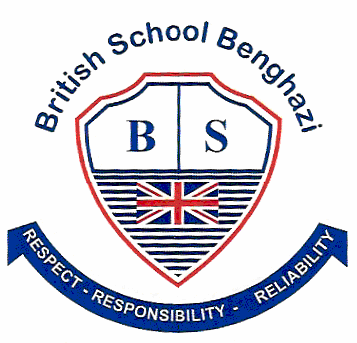 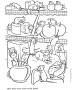 12 October, 2017CertificatesTeachers appreciate those students who work hard, do well at school or do good things for others. To show that teachers notice when students do well either academically or socially, teachers have awarded them certificates. 28 SeptemberNursery: Salem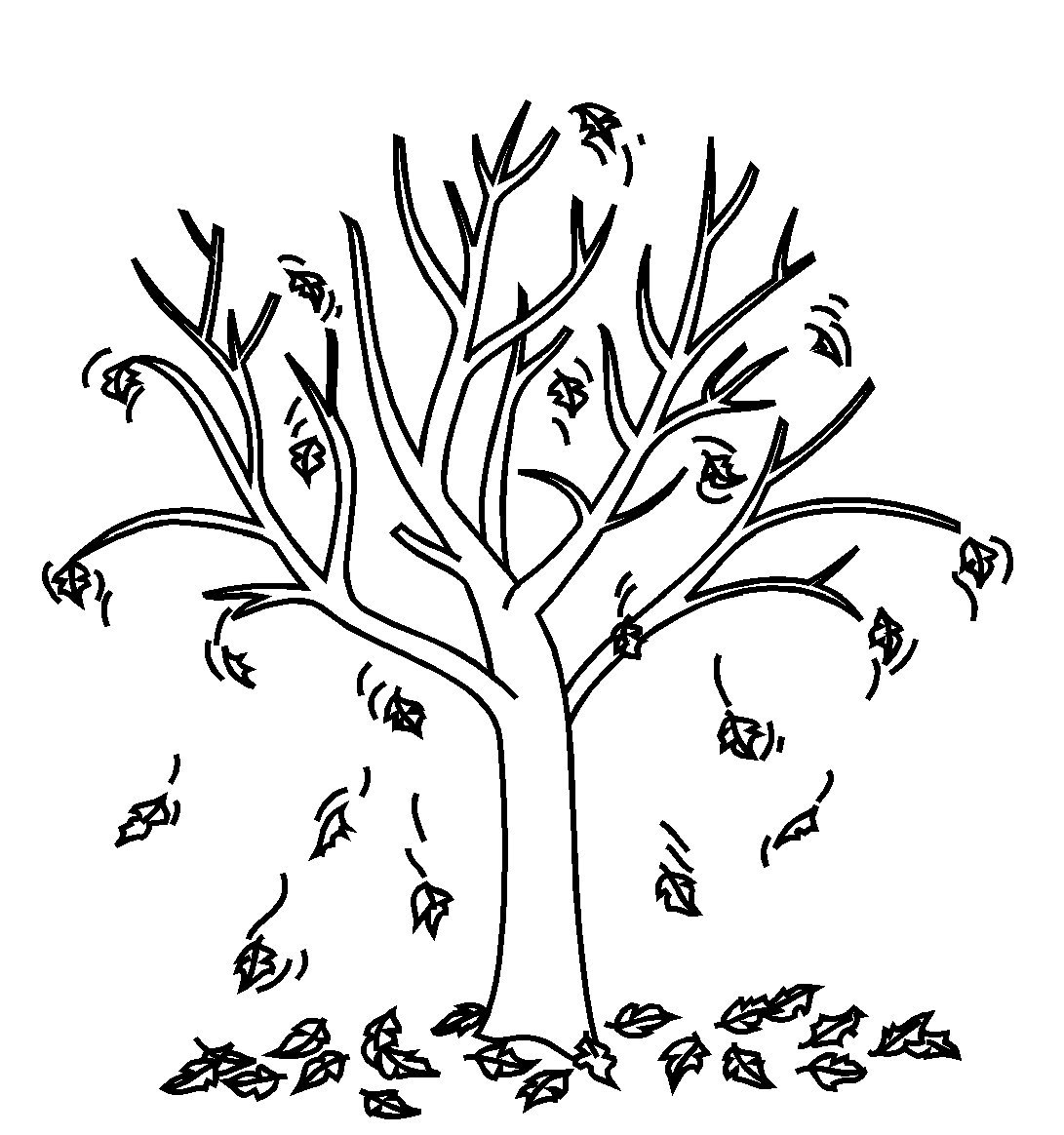 Year 1: ZeinabYear 3: MohabYear 5: MalkYear 6: AfnanArabic Year 5: NargesYear 6: Afnan and ThabitOctober 5Reception: AbdulsalamYear 1: JanaYear 3: AliaYear 4: Mohamed Q.Year 5: MiraYear 6: ThabitArabicThe Year 4 class and some Year 6 students received awards from Ms Amina. Congratulations, everyone.House TeamsStudents are busy earning merit points for their house teams. It is good to see students earn merits for their school work or for their good behaviour. At the time of writing this newsletter the house teams had earned the following points.After-school ActivitiesAfter-school activities at BSB began last week with students participating in five activities: Arabic Singing and Dancing, Chess, Cooking, Lego Fun, and Sports and Games. 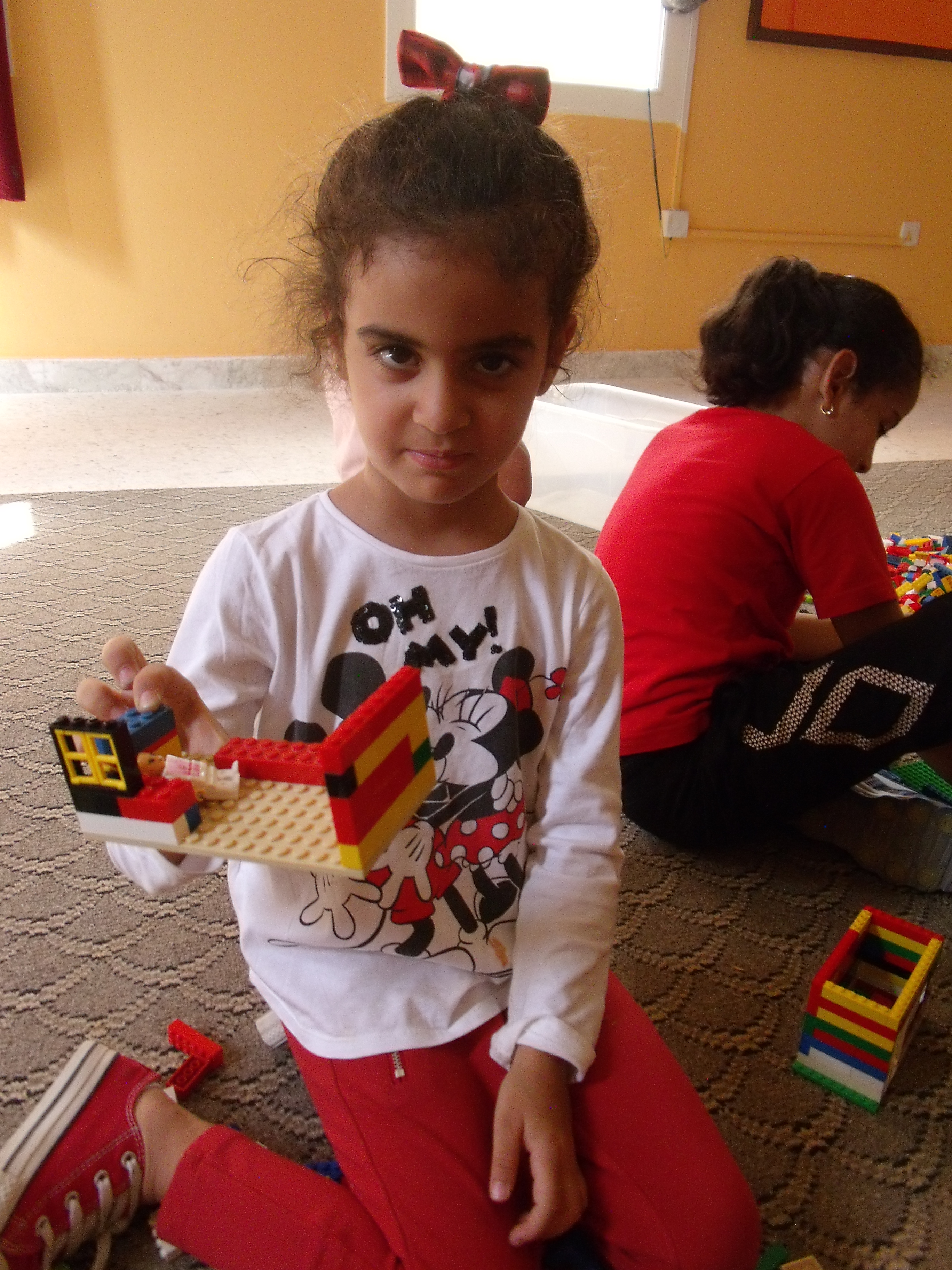 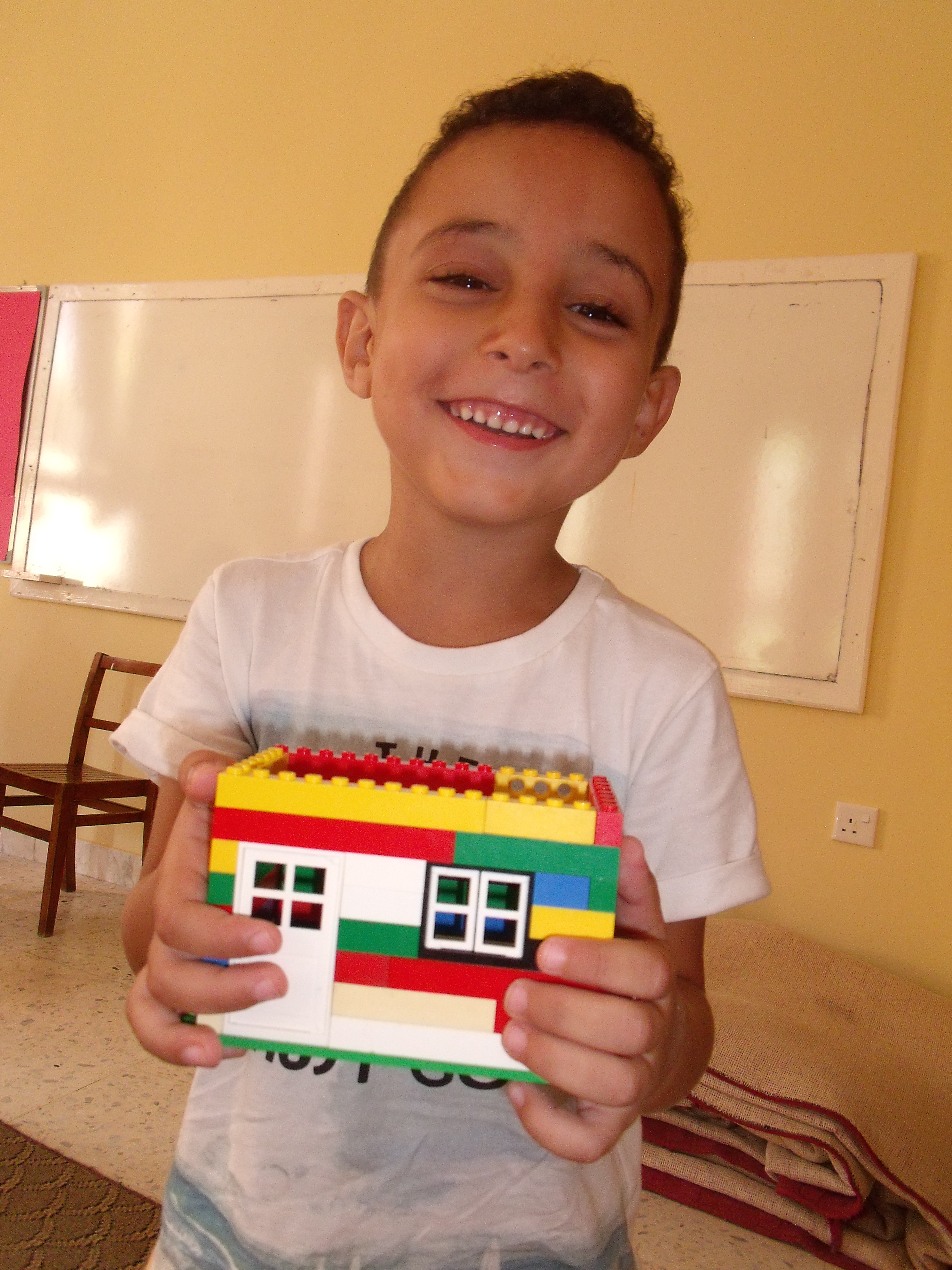 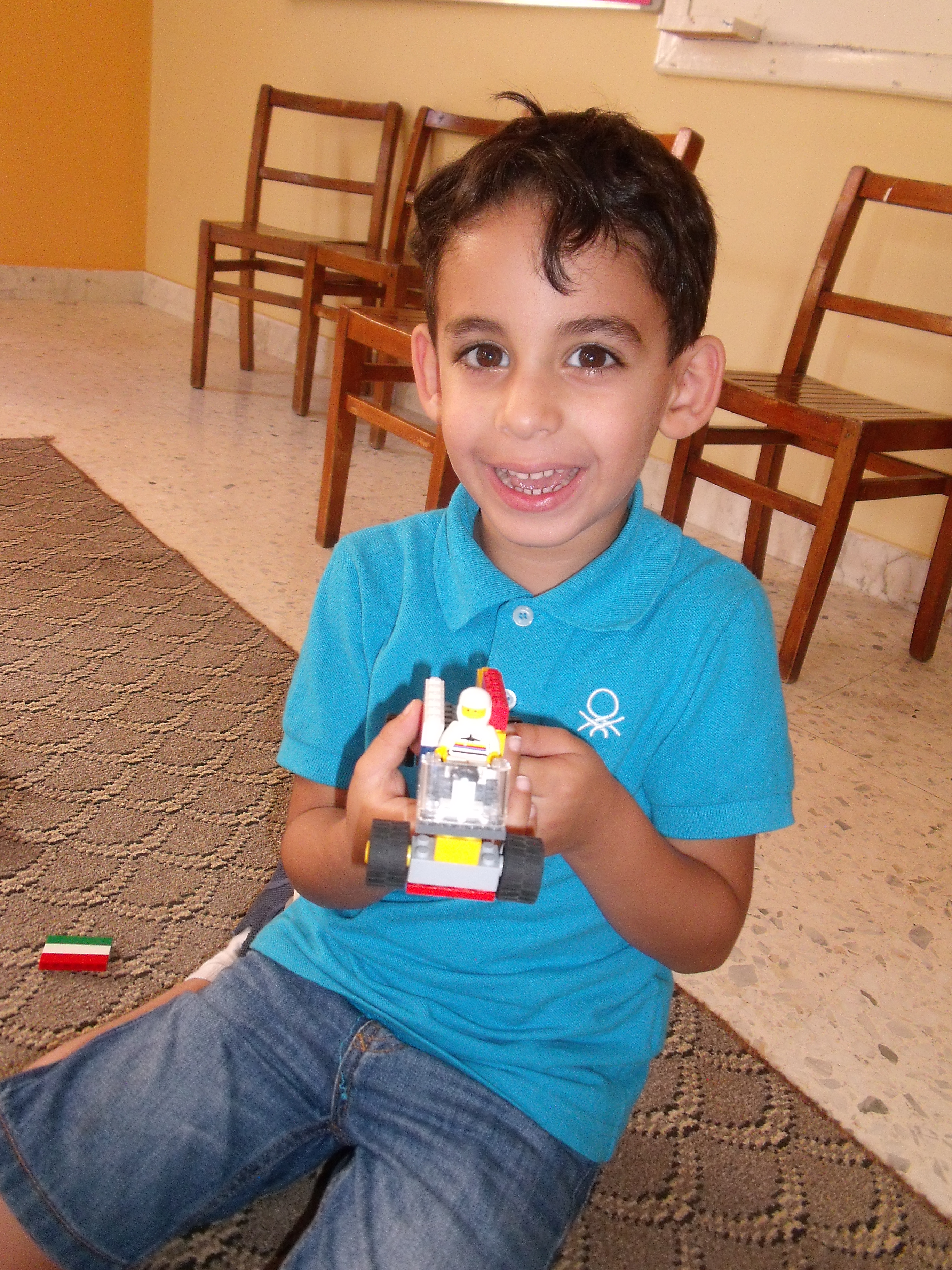 Lego Fun Activity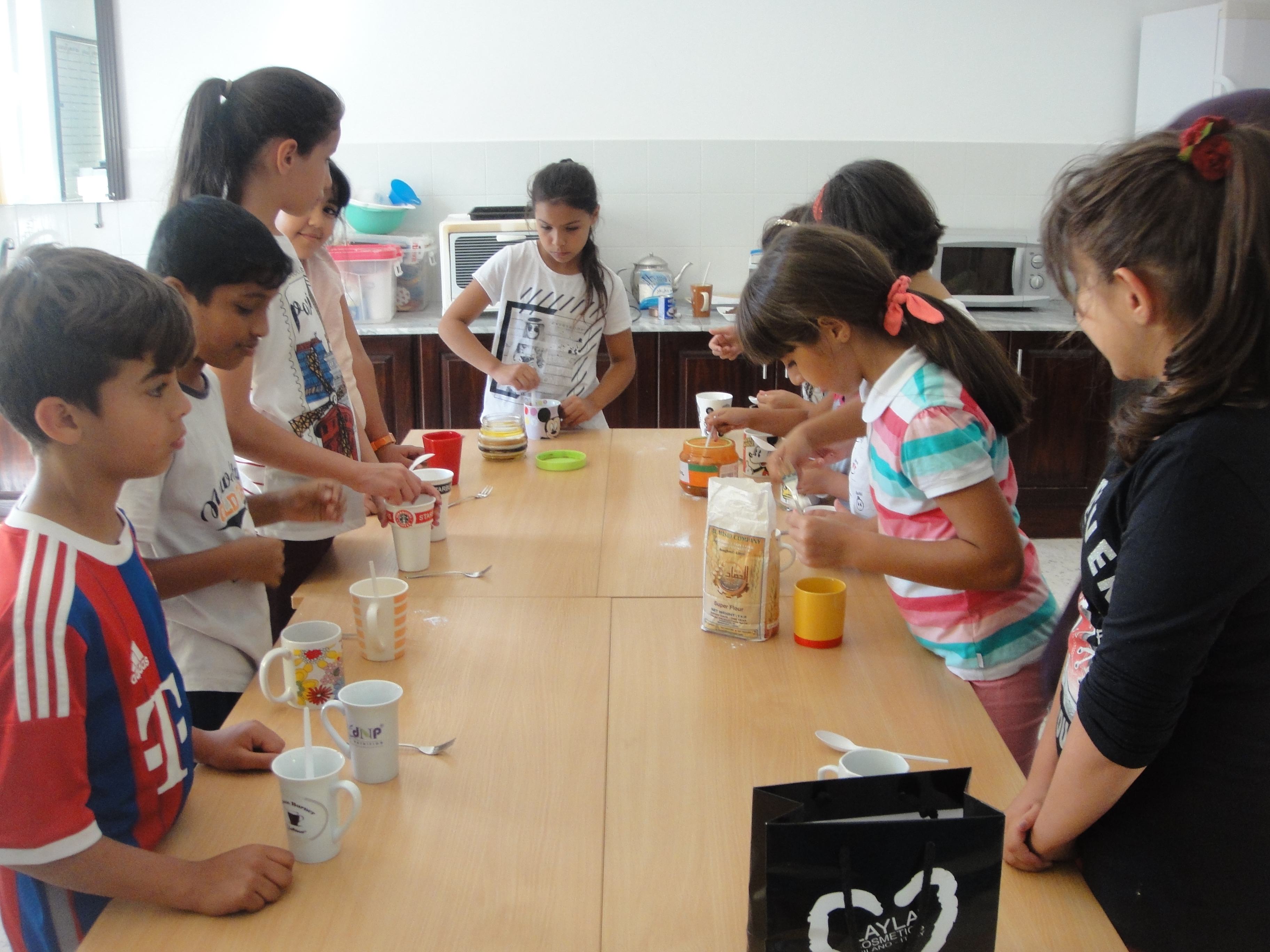 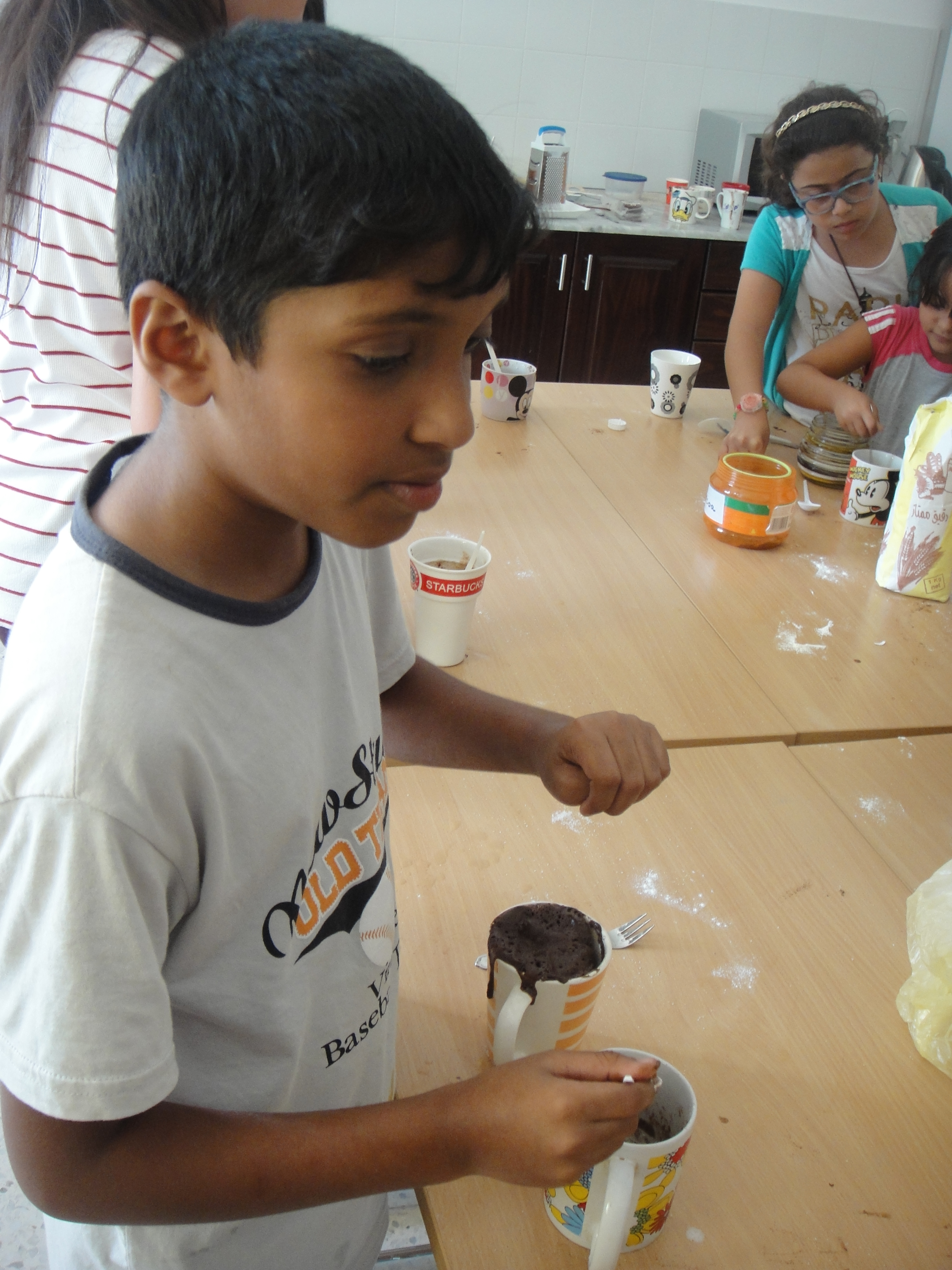 Cookery Activity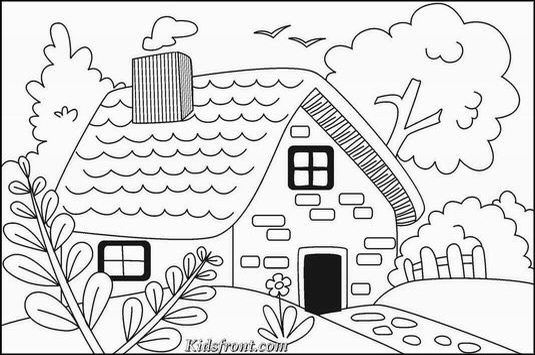 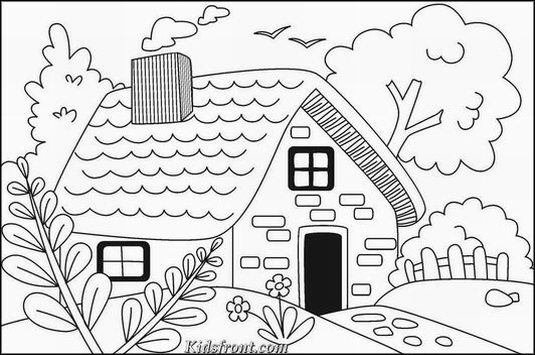 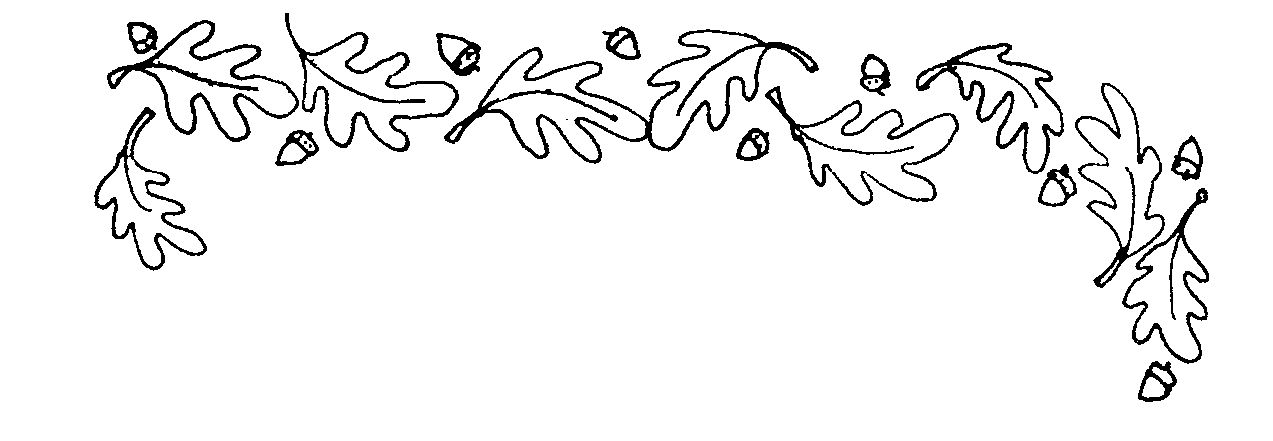    Remember: Check out school photos on the school’s website                               www.britishschoolbenghazi.orgBlueGreenRedYellow24737766